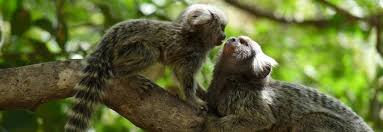 Behaviour and Evolution Research Group, Psychology, University of Stirling, ScotlandDRAFT FOR DISCUSSION ON 1 APRILIdeas document for the Behaviour and Evolution Research Group (BERG)  This will become a live shared document – where we can all add our own ideas. I expect I could do much of this in Canvas, or Microsoft Teams, or Slack, but learning to conference call on Zoom and Microsoft teams is enough for this week! I am keen to take advice. We must be cognisant that we have some wonderful non-University BERGers who may want access.I think it could work in so many good ways – even when we get back together on campus.I also hope it will reduce email traffic considerably!The document currently has 6 sections – once it is live I’m happy for you to add your own headings, but please leave these six headings for now to get us started. Research challenges – things that BERGers want feedback on. List your challenges/questions.BERGers responses to the challenges (is this needed? – my suggestion simply to help reduce clutter!)Research, impact and teaching ideasGrant applicationsUseful resourcesFun stuffPlease follow these housekeeping suggestions to help us manage the document efficientlyalways date your comment (use my format 1 April 2020 – as helpful search engine),always identify your comment by giving your initials (add your abbreviation in the Table)you can score through a comment when it is solved and no longer active (font strike through), but please do not delete it as I think this will be an interesting document to monitor. I expect I need advice on this too! Entries will have a shelf life. do not add big files or images to this document – always hyperlink (examples below)think about how you name a file etc to make it easy to see what it usplease think carefully about your language, and potential consequences of your post. Discuss with someone else if in doubt. . I like this 15 second video of our monkey friends enjoying a swim in Malaysia (post lock down of course). I heard someone call them “stinkers”Please highlight your new post. I shall find a way of removing highlights after a week or so.Research challenges – things that BERGers want feedback on. Covid-19 has affected so many of us. Please list your challenges/questions in this Section.1 April 2020, HBS suggests using template of Date, Your initial. Your status (PhD, TPG, UG, Lect, Prof etc), your rough topic, short description of challenge, and explanation of current situation, and type of response you are seeking. Shelf life (comments required before date.) Please keep short and snappy, like a review headline. Add a link to a longer document you want to, and have permission to share. Think confidential information, copyright, anonymity, GDPR etc.1 April 2020 HBS example – Prof, Stirling, technical advice on where this document be to put to allow easiest access for all (including our wonderful colleagues at Blair Drummond Safari Park, Edinburgh Zoo, school teachers etc). Add your suggestions below and I’ll contact you in response.BERGers responses to the challenges. Do we need this?Research, impact and teaching ideas (request to collaborate to bring a skill set together, undergraduate dissertation topics, Conversation pieces etc).Grant application support – please use template that will followUseful educational BERG-related resources1 April 2020 HBS 20 minute film called  Cries of our ancestors . Very relevant to all those interested in human animal coexistence and especially the HAIMsters (the HAI Masters students). Film Description - In the highlands of Guinea, people and chimpanzees live peacefully side by side. Myths and stories -- and a mutual respect for one another -- have preserved this relationship for generations. Released March 2020. This film was made by Rebecca Kormos and Kalyanee Mam. Rebecca did her PhD in Stirling. Let me know if you would like me to see if Rebecca can join us for one BERG meeting to watch the film together and discuss (or even a separate meeting set up for this purpose for a few interested people). Email me if think this is a good idea so I can gauge interest. Deadline 8th April.  FUN stuff - Music, film, radio suggestions and challenges (indent your responses to challenge)1 April 2020 HBS – Fun Challenge – make an animal-related sign for folk to put up in their windows during lockdown, and upload here by hyperlink.1 April 2020 HBS Former exhibition website (no longer showing) on insect Microscupture 1 April 2020 HBS Photo competition – upload yours here with a hyperlink and a panel will shortlist and put it to a BERG vote. And Photo caption competition 1 April 2020 HBS Swans in a row. Photo taken by HBS, Airthrey Loch, University of Stirling, Scotland, 29 March, 20201 April HBS Photo caption “Ducks in a row? Seagulls in a row? Fat chance!? But the swans……“
Abbreviations for your name and contact method Abbreviations for key tags for indexing and efficient searchingAbbreviationNameAffiliation LocationPreferred method of contactHBSHannah Buchanan-SmithPsychology, University of Stirling (UoS)h.m.buchanan-smith@stir.ac.ukSRPSonia Rey Planellas Aquaculture, UoSsonia.reyplanellas@stir.ac.uk SBSabrina BrandoPsychology, UoS abroadAbbreviationHAIMHuman Animal Masters studentsUGDUndergraduate dissertation ideas PhDetcTPGetc